Présentation de la problématique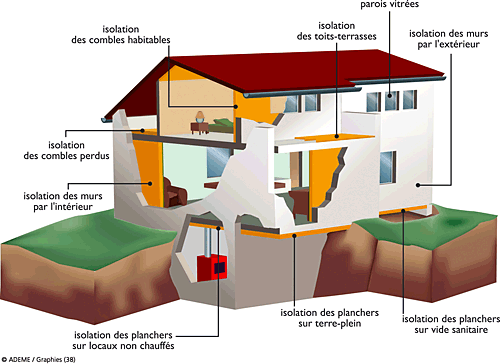 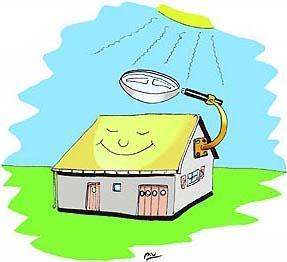 Objectif :Il s’agit de comprendre comment bien choisir son isolation dans le cadre du développement durable.Pour cela 3 axes 	Les conceptions bioclimatiques	Les isolants certifiés à faible impact environnemental	Une démarche HQE (haute qualité environnementale)Les conceptions bioclimatiquesQuestions : Lire dans le dossier ressources « conception bioclimatique ». Expliquer comment orienter le maximum de parois vitrées-Citer les pièces de la maison orientées au nord--Citer les pièces de la maison orientées au sud-- Les isolants à faible impact environnementalQuestions : Lire dans le dossier ressources « l’énergie grise ». Donner la définition de l’énergie grise-Citer les grandes familles d’isolant-----Donner les valeurs mini et maxi d’énergie grise pour chaque famille------Elaborer un comparatif performance/prix/énergie grise pour les isolants à partir d’un tableur « Excel ».- Laine de roche: - Polystyrène extrudé : - Panneaux laine de mouton:  La démarche HQEQuestion : Lire dans le dossier ressources « label HQE ». Citer les cibles HQE envisagables pour choisir une bonne isolation-